Nombre:					Complementos Directos e Indirectos:1 ¿A quién? Reescribe las oraciones usando los pronombres del complemento indirecto.1. Yo pido los libros de español a la profesora.	Yo le pido los libros de español. 							2. Julio quiere dar un televisor nuevo a sus padres.	Julio quiere darles un televisor nuevo./Julio les quiere dar un televisor nuevo.	3. Carlos pide regalos a nosotros todos los años.	Carlos nos pide regalos todos los años.								4. Nuestro hermano no presta la ropa a ti.	Nuestro hermano no te presta la ropa.									5. La jefa (boss) de la tienda cerró la puerta a mi tía.	La jefa de la tienda le cerró la puerta.								6. La mamá no hace la tarea para sus hijos.	La mamá no les hace la tarea.								7. Deben pagar mucho dinero a ti porque llevas ropa muy cara.Deben pagarte mucho dinero porque llevas ropa muy cara. /Te deben pagar mucho dinero porque llevas ropa muy cara.8. Mis padres preguntan una pregunta a nosotros.	Mis padres nos preguntan una pregunta.								2 ¿Qué? Reescribe las oraciones otra vez usando el pronombre del complemento directo.1. Yo pido los libros de español a la profesora.	Yo los pido a la profesora. 										2. Julio quiere dar un televisor nuevo a sus padres.	Julio quiere darlo a sus padres. /Julio lo quiere dar a sus padres.						3. Carlos pide regalos a nosotros todos los años.	Carlos los pide a nosotros todos los años.								4. Nuestro hermano no presta la ropa a ti.	Nuestro hermano no la presta a ti.									5. La jefa (boss) de la tienda cerró la puerta a mi tía.	La jefa de la tienda la cerró a mi tía.									6. La mamá no hace la tarea para sus hijos.	La mamá no la hace para sus hijos.								7. Deben pagar mucho dinero a ti porque llevas ropa muy cara.	Deben pagarlo a ti porque la llevas. /Lo deben pagar a ti porque la llevas.				8. Mis padres preguntan una pregunta a nosotros.	Mis padres la preguntan a nosotros.							8.2 Double Oject pronouns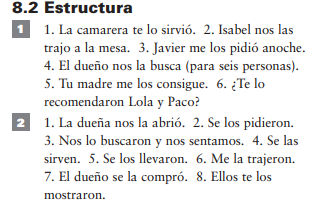 